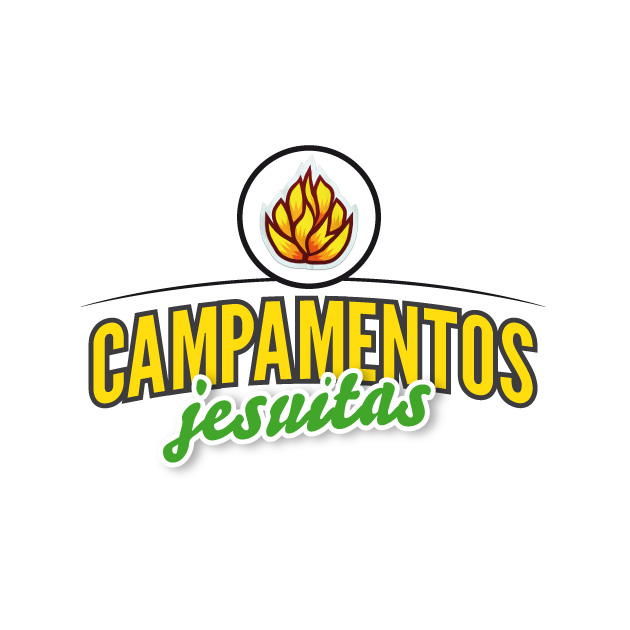 SOLICITUD DE CAMPAMENTODatos GeneralesDatos del campamentosHe leído y estoy de acuerdo con los términos y requisitos para la organización de un campamento jesuita.         Si  (   )        No  (    )Envía tu solicitud al correo: campamentos@jesuitas.mxDatos para el pagoCENTRO PRO EDUCACIÓN E INVESTIGACIÓN CIENTÍFICA A.C.BANORTE SUC 0388Número de cuenta: 0898350308CLABE: 072180008983503082Nota: Si deseas un recibo deducible fiscalmente (NO es factura) es necesario solicitarlo al mismo correo de campamentos, con los siguientes datos: RFC, dirección fiscal y método de pago. Nombre del solicitante:Grupo o institución: Grupo o institución: Grupo o institución: Ciudad/Estado: Ciudad/Estado: Ciudad/Estado: Teléfono: Teléfono: Correo electrónico: Correo electrónico: Correo electrónico: Campamento que solicita: Fecha: Número de participantes: Número de participantes: Modalidad:  Abierto (     )  Particular  (     )Modalidad:  Abierto (     )  Particular  (     )Responsable: Responsable: ¿Es primera vez que solicitan u organizan un campamento?                Si  (   )         No  (  )¿Cómo te enteraste de los campamentos?: